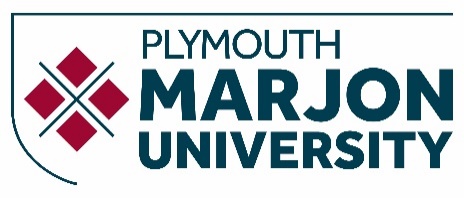 Module DescriptorDefinitive DocumentThis module aims to enable student to develop and apply knowledge of anatomy and biomechanics of the musculoskeletal system to the human movement and function.Content (Indicative) To develop and apply knowledge of normal anatomy to the human body. To develop knowledge of biomechanics of the musculoskeletal system (bone, cartilage, tendons, ligaments, skeletal muscle), terminology and concepts.To develop understanding of biomechanics of human movement and gait. To develop skills in conducting biomechanics assessment in physiotherapy practice. Teaching and Learning Experience Blended Learning Independent LearningLecturesSeminarsTutorialsModule Learning Outcomes (MLOs) On successful completion of this module students will be able to:1.	Demonstrate a board understanding in anatomy of the musculoskeletal system.2.	Demonstrate a board understanding in the biomechanics of the musculoskeletal system.3.	Identify the key components and demonstrate a board understanding biomechanics in gait analysis with an evidence-based approach.4.	Demonstrate an understanding of basic clinical and biomechanical assessments to quantify and analyse human movement.Assessment *All assessment tasks must be passed in order to pass the module.Indicative reading (APA 7th edition referenced) BooksAgur, A.M.R., Dalley, A.F. (2019) Essential clinical anatomy. 6th edition, Philadelphia : Wolters Kluwer HealthPalastanga,N. and Soames, R. (2019) Anatomy and Human Movement, Structure and Function. 7th ed. Edinburgh, Churchill Livingstone.Chaffin, D.B., Andersson, G.B. and Martin, B.J. (1999). Occupational Biomechanics 1st edition,New York : Wiley-Interscience Publication.Hertling, D. and Kessler, R.M. (2006). Management of common musculoskeletal disorders :physical therapy principles and methods 4th edition, Philadelphia, Pa.: Lippincott Williams& Wilkins.Nordin, M. and Frankel, V.H. (2012). Basic biomechanics of the musculoskeletal system, 4th edition, Philadelphia: Wolters Kluwer/Lippincott Williams & Wilkins Health.Winter, D.A. (2009). Biomechanics and motor control of human movement, 4th edition, Hoboken, N.J.: Wiley.Websites http://www.clinicalgaitanalysis.com/JournalsPhysiotherapyJournal of PhysiotherapyPhysical Therapy & Rehabilitation JournalModule CodePHYC05Version(completed by QASU)Module TitleAnatomy and BiomechanicsCreditsValid From(completed by QASU)StatusSubject Board(completed by QASU)HECoS Code100252 – PhysiotherapyAcademic Level (FHEQ)Study PeriodPrerequisites and co-requisitesNoneNot available to students taking/having takenN/AAssessment taskLoadWeightingLearning Outcomes assessedWritten Examinationup to 2500 words50%1, 2Case studyup to 2500 words(or equivalent)50%3, 4